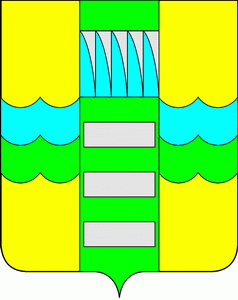 О внесении изменений в постановление Администрации муниципальногообразования город Саяногорск от 10.03.2017 №148В целях реализации приоритетного проекта «Формирование комфортной городской среды» на территории муниципального образования город Саяногорск, руководствуясь ст. ст. 30, 32 Устава муниципального образования город Саяногорск, утвержденного решением Саяногорского городского Совета депутатов от 31.05.2005г. №35, Администрация муниципального образования город Саяногорск,ПОСТАНОВЛЯЕТ:	1. Внести в постановление Администрации муниципального образования город Саяногорск от 10.03.2017 №148 «Об утверждении Порядка проведения общественных обсуждений проектов муниципальных программ формирования современной городской среды в рамках реализации приоритетного проекта  «Формирование комфортной городской среды», состава общественной комиссии для организации общественных обсуждений проектов муниципальных программ и проведения оценки предложений заинтересованных лиц, а также для осуществления контроля за реализацией муниципальных программ, положения об общественной комиссии» (далее - постановление) следующие изменения:1.1. В приложении №3 к постановлению:1.1.1. Пункт 3  изложить в новой редакции: «Общественная комиссия осуществляет контроль и координацию за ходом выполнения конкретных мероприятий в рамках муниципальной программы.На общественную комиссию возлагаются функции:- по организации рейтингового голосования по отбору общественных территорий.- по организации  общественного обсуждения проектов создания комфортной городской среды и подведения его итогов в целях участия во Всероссийском конкурсе лучших проектов создания комфортной городской среды».2. Информационно-аналитическому отделу Администрации муниципального образования город Саяногорск опубликовать настоящее постановление в средствах массовой информации и разместить на официальном сайте муниципального образования город Саяногорск в сети интернет.3.  Настоящее постановление вступает в силу после дня его официального опубликования.4. Контроль за исполнением настоящего постановления возложить на заместителя Главы муниципального образования город Саяногорск по жилищно-коммунальному хозяйству, транспорту и строительству.Глава муниципального образованиягород СаяногорскЛ.М.Быков